Технология создания цифрового портфолиоЧасть 3. Технология создания файла Список достиженийВсе файлы с достижениями ученика соберите в одну папку. В этой же папке создайте пустой текстовый файл и назовите его Список достижений. Дальнейшая работа будет проходить в этом файле.Перечислите все виды достижений, которые есть у ученика (список не используйте).Для каждого вида достижений создайте свою таблицу: Вставка / Таблица / Вставить таблицу / в поле Число столбцов введите значение 2 / в поле Число строк введите число строк равное количеству файлов с достижениями ученика (по мере накопления файлов число строк будет добавляться).Заполните таблицы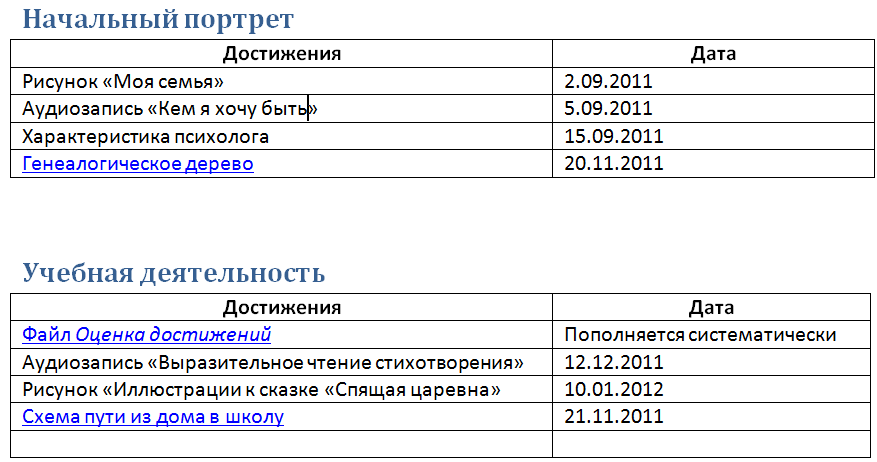 Создайте гиперссылки на файлы:Гиперссылки на файлы, хранящиеся в текущей папке: выделите в таблице название достижения / щёлкните по выделенному тексту правой кнопкой / выберите Гиперссылка /  /  / выберите файл с требуемым достижением / ОК.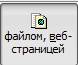 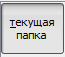 Гиперссылки на файлы, хранящиеся в Интернете: выделите в таблице название достижения / щёлкните по выделенному тексту правой кнопкой / выберите Гиперссылка /  / в поле  введите URL файла, размещённого в Интернете / ОК.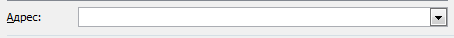 Создайте содержание, в котором перечислены все виды достижений:Выделите заголовок таблицы / лента Главная / группа Стили / .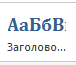 Выполните п.6.1 для заголовков всех таблиц.Освободите первую строку: поставьте курсор перед первым словом текста и нажмите клавишу Enter.Поставьте курсор на освободившуюся строку / лента Ссылки / группа Оглавление / Оглавление / выберите тип оглавления.Если к созданному таким способом оглавлению подвести курсор к какому-либо пункту оглавления и щёлкнуть по нему с одновременно нажатой клавишей Ctrl, то откроется указанная таблица. Если в таблице щёлкнуть по слову, для которого создана гиперссылка, то откроется файл, на который указывает эта гиперссылка.